Transregio Collaborative Research Centre 127 of the German Research Society (DFG) and the 18thMinisymposium Xenotransplantation of the German Working Group Xenotransplantation (DAX)Program September 28 - 30, 2015, Freising, Kardinal Döpfner Haus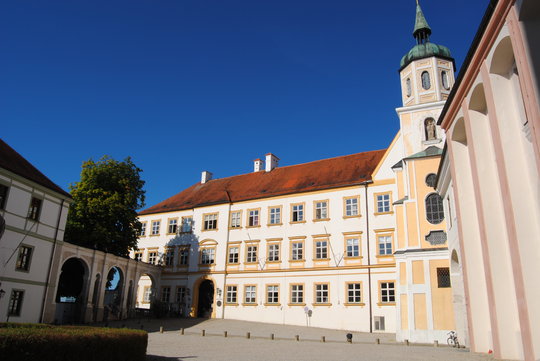 Monday, September 28, 2015 9 a.m. – 6 p.m.Work shop Young Investigator Program 3 – 6 p.m.Board Meeting6 – 6.45 p.m.Poster presentation to the board7 p.m.Board member dinner and decision about young investigatorsTuesday, September 29, 2015 SFB TRR 127 Internal debate on the forthcoming extension8.00 a.m. – 8.15 a.m.Opening8.15 a.m. A 1Reinhard Schwinzer, Constanca de Figueiredo 8.35 a.m.A 2Rabea Hinkel, Christian Kupatt8.55 a.m. A 4Elmar Jaeckel9.15 a.m.A 5 Claudia Waskow, Barbara Ludwig, Nicolai Klymiuk9.35 a.m.A 6Joachim Denner, Ralf Tönjes9.55- 10.20 a.m.Coffee break 10.20 a.m. B 1Heiner Niemann, Wilfried Kues, Andrea Lucas-Hahn10.40 a.m.B 2Angelika Schnieke, Tatiana Flisikowska, Percy Knolle11.00 a.m. B 3Eckhard Wolf, Nicolai Klymiuk, Elisabeth Kemter, Annegret Wünsch
11.20 a.m. Z 2Joachim Denner, Ralf Tönjes, Heiner Niemann, Angelika Schnieke, Eckhard Wolf 11.40 a.m.C 1Stephan Speier, Anthony Gavalas, Elisabeth Kemter12 a.m.C 2 Michele Solimena, Eckhard Wolf12.20 p.m.Get together and lunch break1.20 p.m.C 3Jochen Seissler, Lelia Wolf von Bürck1.40 p.m.C 4Stefan Bornstein, Barbara Ludwig2 p.m.C 5Paolo Brenner, Jan-Michael Abicht, Bruno Reichart, Stefan Buchholz2.20 p.m.C 6Andreas Tiede, Sonja Werwitzke, Wolf Ramackers2.40 p.m.C 7Andres Hilfiker, Axel Haverich3 p.m.Z 1Georg Marckmann, Jochen Sautermeister, Nils Hoppe3.30 – 3.50 p.m.Coffee break3.50 p.m.A 3Triantafyllos Chavakis4.10 p.m.Z 3Franz-Josef Kaup4.30 p.m.Concluding discussion5.50 p.m.Islet Group, Stephan Speier7 p.m.Casual dinner and welcome of our guests from King´s College London, UKdiscussionsWednesday, September 30, 2015 8.30 a.m. – 12.20 p.m. Short presentation of the individual projects8.30 a.m.A1 Reinhard Schwinzer, Constanca de Figueiredo 8.40 a.m. A 2 Rabea Hinkel, Christian Kupatt8.50 a.m. A 3 Triantafyllos Chavakis9 a.m.A 4Elmar Jaeckel9.10 a.m.A 5Claudia Waskow, Barbara Ludwig, Nicolai Klymiuk9.20 a.m.A 6Joachim Denner, Ralf Tönjes9.30 a.m.B 1Heiner Niemann, Wilfried Kues, Andrea Lucas-Hahn9.40 a.m.B 2Angelika Schnieke, Tatiana Flisikowska, Percy Knolle9.50 a.m.B 3Eckhard Wolf, Nicolai Klymiuk, Elisabeth Kemter, Annegret Wünsch
10 a.m.Z 2Joachim Denner, Ralf Tönjes, Heiner Niemann, Angelika Schnieke, Eckhard Wolf 10.20 – 10.40 a.m.Coffee break10.40 a.m.C 1Stephan Speier, Anthony Gavalas, Elisabeth Kemter10.50 a.m.C 2Michele Solimena, Eckhard Wolf11 a.m.C 3Jochen Seissler, Lelia Wolf von Bürck11.10 a.m.C 4Stefan Bornstein, Barbara Ludwig11.20 a.m.C 5Paolo Brenner, Jan-Michael Abicht, Bruno Reichart, Stefan Buchholz11.30 a.m.C 6Andreas Tiede, Sonja Werwitzke, Wolf Ramackers11.40 a.m.C 7Andres Hilfiker, Axel Haverich11.50 a.m.Z 1Georg Marckmann, Jochen Sautermeister, Nils Hoppe12.10 p.m.Z 3Franz-Josef Kaup12.20 – 1.15 p.m.Lunch break1.15 p.m.Presentations of our guests from King´s College, UK3 p.m.Official end of the meeting3 p.m. – 4.30 p.m.Coffee break and discussions 